Name: __________________________________   Date: _________________   Block:_______WHMIS and HHPS Review Questions How can you quickly tell apart the WHMIS symbols and the HHPS symbols? What would you look for?What do WHMIS and HHPS stand for? How are the systems similar? How are they different? (Hint: What is the point of the symbols? Where are they used? How do the symbols compare?)Name these symbols. Then, explain the similarities and differences between them. 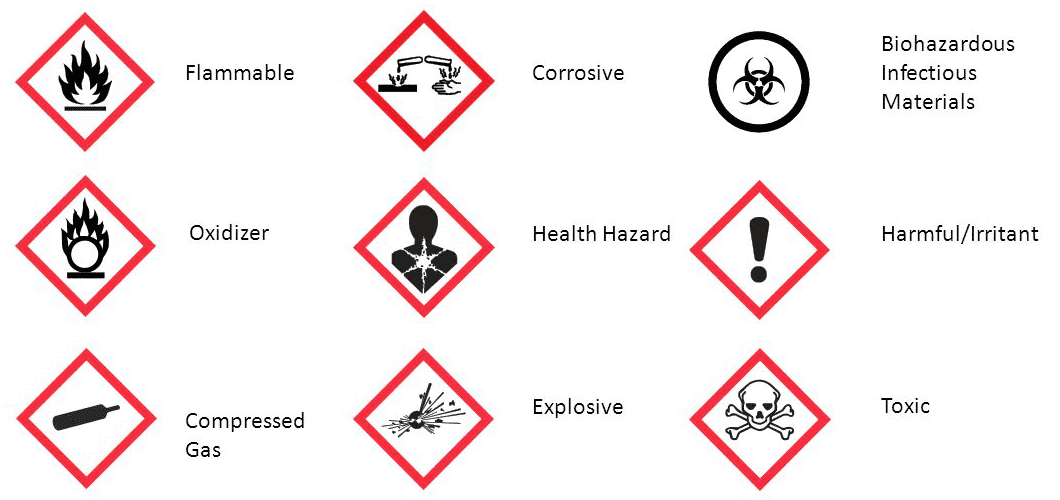 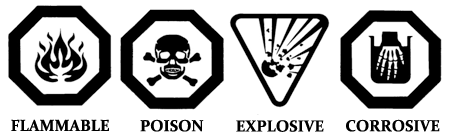 Name these symbols. Then, explain the similarities and differences between them and their meanings. Which HHPS symbol is the WHMIS skull and crossbones symbol most similar to? Explain your choice. There are HHPS and WHMIS symbols indicating that the chemical is corrosive. What does corrosive mean, generally? How do the interpretations of the HHPS “Corrosive” and WHMIS “Corrosion” symbols differ? List the three WHMIS symbols that indicate health risks. Compare and contrast them.